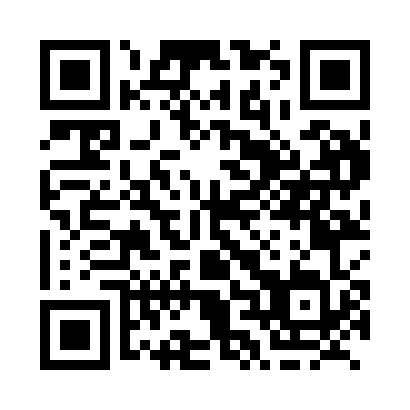 Prayer times for Val-Racine, Quebec, CanadaWed 1 May 2024 - Fri 31 May 2024High Latitude Method: Angle Based RulePrayer Calculation Method: Islamic Society of North AmericaAsar Calculation Method: HanafiPrayer times provided by https://www.salahtimes.comDateDayFajrSunriseDhuhrAsrMaghribIsha1Wed3:565:3212:415:427:529:282Thu3:545:3012:415:437:539:293Fri3:525:2912:415:447:549:314Sat3:505:2712:415:447:559:335Sun3:485:2612:415:457:579:356Mon3:465:2412:415:467:589:377Tue3:445:2312:415:477:599:398Wed3:425:2212:415:478:009:409Thu3:405:2012:415:488:029:4210Fri3:385:1912:415:498:039:4411Sat3:365:1812:415:508:049:4612Sun3:355:1712:415:508:059:4813Mon3:335:1512:415:518:069:4914Tue3:315:1412:415:528:089:5115Wed3:295:1312:415:528:099:5316Thu3:285:1212:415:538:109:5517Fri3:265:1112:415:548:119:5618Sat3:245:1012:415:548:129:5819Sun3:235:0912:415:558:1310:0020Mon3:215:0812:415:568:1410:0221Tue3:195:0712:415:568:1510:0322Wed3:185:0612:415:578:1710:0523Thu3:165:0512:415:588:1810:0724Fri3:155:0412:415:588:1910:0825Sat3:135:0312:415:598:2010:1026Sun3:125:0312:415:598:2110:1127Mon3:115:0212:426:008:2210:1328Tue3:095:0112:426:018:2310:1529Wed3:085:0012:426:018:2310:1630Thu3:075:0012:426:028:2410:1731Fri3:064:5912:426:028:2510:19